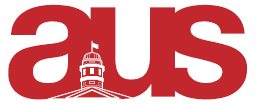 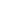 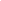 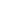 Report of the North American Studies Students’ Association (NASSA)January 10, 2018UpdatesNASSA executive has not held a meeting yet this semester and has no new updates to provide.Upcoming NASSA Initiatives NASSA executive would like to organize one of the following events this semester: guest lecture, wine and cheese, external speaker.Respectfully Submitted,Véronique MarquisVP External 